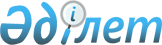 Сайланатын мәслихаттар депутаттарының санын айқындау туралыҚазақстан Республикасы Орталық сайлау комиссиясының 2020 жылғы 11 қыркүйектегі № 21/323 қаулысы. Қазақстан Республикасы Әділет министрлігінде 2020 жылғы 15 қыркүйекте № 21198 болып тіркелді.
      "Қазақстан Республикасындағы сайлау туралы" Қазақстан Республикасының 1995 жылғы 28 қыркүйектегі Конституциялық заңының 12-бабының 16) тармақшасына, "Қазақстан Республикасындағы жергілікті мемлекеттік басқару және өзін-өзі басқару туралы" Қазақстан Республикасының 2001 жылғы 23 қаңтардағы Заңының 5-бабының 3-тармағына сәйкес Қазақстан Республикасы Орталық сайлау комиссиясы ҚАУЛЫ ЕТЕДІ:
      1. Облыстар, республикалық маңызы бар қалалар және астана мәслихаттарында сайланатын депутаттардың саны осы қаулыға 1-қосымшаға сәйкес айқындалсын.
      2. Қалалық мәслихаттарда сайланатын депутаттардың саны осы қаулыға 2-қосымшаға сәйкес айқындалсын.
      3. Аудандық мәслихаттарда сайланатын депутаттардың саны осы қаулыға 3-қосымшаға сәйкес айқындалсын.
      4. Осы қаулыға 4-қосымшаға сәйкес Қазақстан Республикасы Орталық сайлау комиссиясының кейбір қаулыларының күші жойылды деп танылсын.
      5. Қазақстан Республикасы Орталық сайлау комиссиясы аппаратының сайлау процесін ұйымдастыру бөлімі осы қаулының Қазақстан Республикасы Әділет министрлігінде мемлекеттік тіркелуін қамтамасыз етсін.
      6. Осы қаулы оның алғашқы ресми жарияланған күнінен бастап қолданысқа енгізіледі.
       "КЕЛІСІЛДІ"
      Қазақстан Республикасының
      Қаржы министрлігі
       "КЕЛІСІЛДІ"
      Қазақстан Республикасының
      Ұлттық экономика министрлігі Облыстар, республикалық маңызы бар қалалар және астана мәслихаттарында сайланатын депутаттардың саны
      Ескерту. 1-қосымша жаңа редакцияда - ҚР Орталық сайлау комиссиясының 27.12.2022 № 132/627 (01.01.2023 бастап қолданысқа енгiзiледi) қаулысымен.
      Ескертпе:
      Тиісті облыстық мәслихат депутаттарының саны мынадай шектерде айқындалды: халық саны үш жүз мың адамға дейін болған кезде жиырма алты депутаттан.
      Республикалық маңызы бар қаланың және астананың тиісті мәслихаты депутаттарының саны мынадай шектерде айқындалды: халық саны бір миллион жүз мың адамға дейін болған кезде отыз депутаттан.
      Есептеулерде халық саны екі жүз мың адамға ұлғайған кезде депутаттар саны екі бірлікке артады.
      Әкімшілік-аумақтық бірлік халқының саны статистика саласындағы мемлекеттік саясатты қалыптастыратын және іске асыратын уәкілетті органның 2022 жылғы 1 қыркүйектегі деректеріне сәйкес есепке алынады.
      Осы ескертпе әкімшілік-аумақтық бірлік қайта ұйымдастырылған (қосылған, біріктірілген, қайта құрылған, бөлініп шыққан немесе бөлінген) жағдайда қолданылмайды Қалалық мәслихаттарда сайланатын депутаттардың саны
      Ескерту. 2-қосымша жаңа редакцияда - ҚР Орталық сайлау комиссиясының 27.12.2022 № 132/627 (01.01.2023 бастап қолданысқа енгiзiледi) қаулысымен.
      Ескертпе:
      Тиісті қалалық мәслихат депутаттарының саны мынадай шектерде айқындалды: халық саны елу мың адамға дейін болған кезде он бір депутат.
      Есептеулерде халық саны жиырма бес мың адамға ұлғайған кезде депутаттар саны бір бірлікке артады.
      Әкімшілік-аумақтық бірлік халқының саны статистика саласындағы мемлекеттік саясатты қалыптастыратын және іске асыратын уәкілетті органның 2022 жылғы 1 қыркүйектегі деректеріне сәйкес есепке алынады.
      Осы ескертпе әкімшілік-аумақтық бірлік қайта ұйымдастырылған (қосылған, біріктірілген, қайта құрылған, бөлініп шыққан немесе бөлінген) жағдайда қолданылмайды. Аудандық мәслихаттарда сайланатын депутаттардың саны
      Ескерту. 3-қосымша жаңа редакцияда - ҚР Орталық сайлау комиссиясының 27.12.2022 № 132/627 (01.01.2023 бастап қолданысқа енгiзiледi) қаулысымен.
      Ескертпе:
      Тиісті аудандық мәслихат депутаттарының саны мынадай шектерде айқындалды: халық саны он бес мың адамға дейін болған кезде он депутаттан.
      Есептеулерде халық саны он бес мың адамға ұлғайған кезде депутаттар саны бір бірлікке артады.
      Әкімшілік-аумақтық бірлік халқының саны статистика саласындағы мемлекеттік саясатты қалыптастыратын және іске асыратын уәкілетті органның 2020 жылғы 1 маусымдағы деректеріне сәйкес есепке алынады.
      Осы ескертпе әкімшілік-аумақтық бірлік қайта ұйымдастырылған (қосылған, біріктірілген, қайта құрылған, бөлініп шыққан немесе бөлінген) жағдайда қолданылмайды. Қазақстан Республикасы Орталық сайлау комиссиясының күші жойылған кейбір қаулыларының тізбесі
      1. "Әкімшілік-аумақтық бірліктердегі халық санына сәйкес сайланатын мәслихаттар депутаттарының санын белгілеу Ережелерін бекіту туралы" Қазақстан Республикасы Орталық сайлау комиссиясының 1999 жылғы 8 шілдедегі № 12/200 қаулысы (Нормативтік құқықтық актілерді мемлекеттік тіркеу тізілімінде № 838 болып тіркелген);
      2. "Қазақстан Республикасы Орталық сайлау комиссиясының "Әкімшілік-аумақтық бірліктердегі халық санына сәйкес сайланатын мәслихаттар депутаттарының санын белгілеу Ережелерін бекіту туралы" 1999 жылғы 8 шілдедегі № 12/200 қаулысына өзгерістер енгізу туралы" Қазақстан Республикасы Орталық сайлау комиссиясының 2004 жылғы 11 қазандағы № 144/210 қаулысы (Нормативтік құқықтық актілерді мемлекеттік тіркеу тізілімінде № 3182 болып тіркелген);
      3. "Әкімшілік-аумақтық бірліктердегі халық санына сәйкес сайланатын мәслихаттар депутаттарының санын белгілеу Ережелерін бекіту туралы" Қазақстан Республикасы Орталық сайлау комиссиясының 1999 жылғы 8 шілдедегі № 12/200 қаулысына өзгерістер енгізу туралы" Қазақстан Республикасы Орталық сайлау комиссиясының 2007 жылғы 25 мамырдағы № 87/161 қаулысы (Нормативтік құқықтық актілерді мемлекеттік тіркеу тізілімінде № 4727 болып тіркелген);
      4. "Әкімшілік-аумақтық бірліктердегі халық санына сәйкес сайланатын мәслихаттар депутаттарының санын белгілеу Ережелерін бекіту туралы" Қазақстан Республикасы Орталық сайлау комиссиясының 1999 жылғы 8 шілдедегі № 12/200 қаулысына өзгерістер енгізу туралы" Қазақстан Республикасы Орталық сайлау комиссиясының 2007 жылғы 11 маусымдағы № 88/163 қаулысы (Нормативтік құқықтық актілерді мемлекеттік тіркеу тізілімінде № 4752 болып тіркелген, "Егемен Қазақстан" газетінде 2007 жылғы 28 маусымда № 97 (25342) жарияланған);
      5. "Әкімшілік-аумақтық бірліктердегі халық санына сәйкес сайланатын мәслихаттар депутаттарының санын белгілеу Ережелерін бекіту туралы" Қазақстан Республикасы Орталық сайлау комиссиясының 1999 жылғы 8 шілдедегі № 12/200 қаулысына өзгерістер енгізу туралы" Қазақстан Республикасы Орталық сайлау комиссиясының 2007 жылғы 25 маусымдағы № 90/176 қаулысы (Нормативтік құқықтық актілерді мемлекеттік тіркеу тізілімінде № 4766 болып тіркелген, "Егемен Қазақстан" газетінде 2007 жылғы 5 шілдеде № 101 (25346) жарияланған);
      6. "Әкімшілік-аумақтық бірліктердегі халық санына сәйкес сайланатын мәслихаттар депутаттарының санын белгілеу Ережелерін бекіту туралы" Қазақстан Республикасы Орталық сайлау комиссиясының 1999 жылғы 8 шілдедегі № 12/200 қаулысына өзгерістер енгізу туралы" Қазақстан Республикасы Орталық сайлау комиссиясының 2011 жылғы 14 қарашадағы № 60/100 қаулысы (Нормативтік құқықтық актілерді мемлекеттік тіркеу тізілімінде № 7303 болып тіркелген).
					© 2012. Қазақстан Республикасы Әділет министрлігінің «Қазақстан Республикасының Заңнама және құқықтық ақпарат институты» ШЖҚ РМК
				
      Қазақстан Республикасы Орталық сайлау комиссиясының Төрағасы 

Б. Имашев
Қазақстан Республикасы
Орталық сайлау комссиясының
2020 жылғы 11 қыркүйектегі
№ 21 /323 қаулысына
1-қосымша
№
Облыстар, республикалық маңызы бар қалалар және астана атаулары
Депутаттар саны
соның ішінде бірмандаттық сайлау округтері бойынша
1.
Түркістан облысы
46
23
2.
Алматы облысы
38
19
3.
Жамбыл облысы
36
18
4.
Қарағанды облысы
36
18
5.
Ақтөбе облысы
34
17
6.
Қостанай облысы
32
16
7.
Қызылорда облысы
32
16
8.
Маңғыстау облысы
32
16
9.
Ақмола облысы
32
16
10.
Павлодар облысы
32
16
11.
Шығыс-Қазақстан облысы
32
16
12.
Жетісу облысы
32
16
13.
Атырау облысы
30
15
14.
Батыс-Қазақстан облысы
30
15
15.
Абай облысы
30
15
16.
Солтүстік-Қазақстан облысы
30
15
17.
Ұлытау облысы
26
13
18.
г. Алматы
42
21
19.
г. Астана
34
17
20.
г. Шымкент
32
16Қазақстан Республикасы
Орталық сайлау комссиясының
2020 жылғы 11 қыркүйектегі
№ 21 /323 қаулысына
2-қосымша
№.
Қалалар атауы
Депуттар саны
1.
Актобе
32
2.
Қарағанды
30
3.
Тараз
27
4.
Атырау
25
5.
Өскемен
24
6.
Павлодар
24
7.
Орал
24
8.
Қызылорда
23
9.
Семей
23
10.
Ақтау
20
11.
Қостанай
20
12.
Петропавл
18
13.
Түркістан
18
14.
Талдықорган
18
15.
Көкшетау
17
16.
Теміртау
17
17.
Жаңаөзен
15
18.
Екібастұз
15
19.
Рудный
14
20.
Кентау
13
21.
Жезқазған
13
22.
Арыс
13
23.
Балқаш
13
24.
Ақсу
12
25.
Қонаев
12
26.
Степногор
12
27.
Сәтпаев
12
28.
Шахтинск
12
29.
Риддер
12
30.
Қосшы
12
31.
Сарань
11
32.
Арқалық
11
33.
Лисаковск
11
34.
Текелі
11
35.
Қаражал
11
36.
Приозерск
11
37.
Курчатов
11Қазақстан Республикасы
Орталық сайлау комссиясының
2020 жылғы 11 қыркүйектегі
№ 21 /323 қаулысына
3-қосымша
№
Аудандардың атауы
Депутаттар саны
1.
Қарасай Алматы облысы
30
2.
Еңбекшіқазақ Алматы облысы
28
3.
Іле Алматы облысы
27
4.
Талғар Алматы облысы
25
5.
Сайрам Түркістан облысы
25
6.
Сарыағаш Түркістан облысы
24
7.
Жетісай Түркістан облысы 
22
8.
Жамбыл Алматы облысы
21
9.
Мұнайлы Маңғыстау облысы
20
10.
Қордай Жамбыл облысы 
20
11.
Панфилов Жетісу облысы
18
12.
Келес Түркістан облысы
18
13.
Мақтаарал Түркістан облысы
18
14.
Ордабасы Түркістан облысы
18
15.
Төле би Түркістан облысы 
18
16.
Қазығұрт Түркістан облысы
17
17.
Шу Жамбыл облысы
17
18.
Түлкібас Түркістан облысы
17
19.
Байзақ Жамбыл облысы 
17
20.
Сауран Түркістан облысы
16
21.
Мерке Жамбыл облысы 
15
22.
Жамбыл Жамбыл облысы 
15
23.
Жылыой Атырау облысы
15
24.
Шиелі Қызылорда облысы 
15
25.
Шардара Түркістан облысы
15
26.
Целиноград Ақмола облысы
15
27.
Жаңақорған Қызылорда облысы 
15
28.
Арал Қызылорда облысы
15
29.
Қазалы Қызылорда облысы
15
30.
Алакөл Жетісу облысы 
15
31.
Қостанай Қостанай облысы 
14
32.
Бейнеу Маңғыстау облысы
14
33.
Бурабай Ақмола облысы
14
34.
Үржар Абай облысы 
14
35.
Тұрар Рысқұлов Жамбыл облысы
14
36.
Аягөз Абай облысы 
14
37.
Мұғалжар Ақтөбе облысы 
14
38.
Ұйғыр Алматы облысы
14
39.
Созақ Түркістан облысы
14
40.
Алтай Шығыс Қазақстан облысы
14
41.
Бәйтерек Батыс-Қазақстан облысы
13
42.
Абай Қарағанды облысы
13
43.
Бөрлі Батыс Қазақстан облысы 
13
44.
Глубокое Шығыс Қазақстан облысы 
13
45.
Құрманғазы Атырау облысы
13
46.
Жуалы Жамбыл облысы 
13
47.
Бұқар Жырау Қарағанды облысы 
13
48.
Қармақшы Қызылорда облысы
13
49.
Отырар Түркістан облысы 
13
50.
Ескелді Жетісу облысы
13
51.
Талас Жамбыл облысы 
13
52.
Бәйдібек Түркістан облысы
13
53.
Қызылжар Солтүстік-Қазақстан облысы
13
54.
Хромтау Ақтөбе облысы
13
55.
Кербұлақ Жетісу облысы
13
56.
Сарысу Жамбыл облысы 
12
57.
Атбасар Ақмола облысы 
12
58.
Алға Ақтөбе облысы
12
59.
Жітіқара Қостанай облысы
12
60.
Көксу Жетісу облысы
12
61.
Шалқар Ақтөбе облысы
12
62.
Шемонаиха Шығыс Қазақстан облысы
12
63.
Тайынша Солтүстік Қазақстан облысы
12
64.
Қаратал Жетісу облысы
12
65.
Сарқант Жетісу облысы
12
66.
Теректі Батыс Қазақстан облысы
12
67.
Түпқараған Маңғыстау облысы
12
68.
Шет Қарағанды облысы
12
69.
Сырдария Қызылорда облысы
12
70.
Ақсу Жетісу облысы 
12
71.
Жарма Абай облысы
12
72.
Қарақия Маңғыстау облысы
12
73.
Зайсан Шығыс Қазақстан облысы
12
74.
Ақжайық Батыс Қазақстан облысы
12
75.
Ғабит Мүсірепов атындағы Солтүстік Қазақстан облысы
12
76.
Жалағаш Қызылорда облысы
12
77.
Темір Ақтөбе облысы
12
78.
Маңғыстау Маңғыстау облысы
12
79.
Зеренді Ақмола облысы
12
80.
Әулиекөл Қостанай облысы
12
81.
Ұлан Шығыс Қазақстан облысы
12
82.
Бородулиха Абай облысы
12
83.
Айыртау Солтүстік Қазақстан облысы
12
84.
Индер Атырау облысы
12
85.
Жаңаарқа Ұлытау облысы
12
86.
Қарқаралы Қарағанды облысы
12
87.
Қызылқоға Атырау облысы
12
88.
Осакаров Қарағанды облысы
12
89.
Мақат Атырау облысы
11
90.
Мәртөк Ақтөбе облысы
11
91.
Бұланды Ақмола облысы
11
92.
Райымбек Алматы облысы
11
93.
Махамбет Атырау облысы
11
94.
Балқаш Алматы облысы
11
95.
Мойынқұм Жамбыл облысы
11
96.
Кеген Алматы облысы
11
97.
Шортанды Ақмола облысы
11
98.
Мағжан Жұмабаев Солтүстік Қазақстан облысы
11
99.
Қазталовка Батыс Қазақстан облысы
11
100.
Павлодар Павлодар облысы
11
101.
Исатай Атырау облысы
11
102.
Ерейментау Ақмола облысы
11
103.
Аршалы Ақмола облысы
11
104.
Қарабалық Қостанай облысы
11
105.
Ақкөл Ақмола облысы
11
106.
Федоров Қостанай облысы
11
107.
Баянауыл Павлодар облысы
11
108.
Бейімбет Майлин Қостанай облысы
11
109.
Байғанин Ақтөбе облысы
11
110.
Күршім Шығыс Қазақстан облысы
11
111.
Нұра Қарағанды облысы
11
112.
Меңдіқара Қостанай облысы
11
113.
Жаңақала Батыс Қазақстан облысы
11
114.
Катонқарағай Шығыс Қазақстан облысы
11
115.
Есіл Солтүстік Қазақстан облысы
11
116.
Есіл Ақмола облысы
11
117.
Әйтеке би Ақтөбе облысы
11
118.
Қарасу Қостанай облысы
11
119.
Астрахан Ақмола облысы
11
120.
Тереңкөл Павлодар облысы
11
121.
Ақсуат Абай облысы
11
122.
Тарбағатай Шығыс Қазақстан облысы
11
123.
Шарбақты Павлодар облысы
11
124.
Жамбыл Солтүстік Қазақстан облысы
11
125.
Аққайың Солтүстік Қазақстан облысы
11
126.
Шал ақын Солтүстік Қазақстан облысы
11
127.
Бесқарағай Шығыс Қазақстан облысы
11
128.
Мамлют Солтүстік Қазақстан облысы
11
129.
Сарыкөл Қостанай облысы
11
130.
Сырым Батыс Қазақстан облысы
11
131.
Ертіс Павлодар облысы
11
132.
Сандықтау Ақмола облысы
11
133.
Денисов Қостанай облысы
11
134.
Тасқала Батыс Қазақстан облысы
11
135.
Жақсы Ақмола облысы
11
136.
Ойыл Ақтөбе облысы
11
137.
Ақтоғай Қарағанды облысы
11
138.
Қобда Ақтөбе облысы
11
139.
Ұзынкөл Қостанай облысы
11
140.
Қарғалы Ақтөбе облысы
11
141.
Железин Павлодар облысы
11
142.
Жәнібек Батыс Қазақстан облысы
10
143.
Бөкейордасы Батыс Қазақстан облысы
10
144.
Абай Абай облысы
10
145.
Ырғыз Ақтөбе облысы
10
146.
Көкпекті Шығыс Қазақстан облысы
10
147.
Қаратөбе Батыс Қазақстан облысы
10
148.
Ақжар Солтүстік Қазақстан облысы
10
149.
Амангелді Қостанай облысы
10
150.
Біржан сал Ақмола облысы
10
151.
Уәлиханов Солтүстік Қазақстан облысы
10
152.
Шыңғырлау Батыс Қазақстан облысы
10
153.
Ақтоғай Павлодар облысы
10
154.
Жарқайың Ақмола облысы
10
155.
Успен Павлодар облысы
10
156.
Аққулы Павлодар облысы
10
157.
Алтынсарин Қостанай облысы
10
158.
Самар Шығыс Қазақстан облысы
10
159.
Ұлытау Ұлытау облысы
10
160.
Қамысты Қостанай облысы
10
161.
Жангелдин Қостанай облысы
10
162.
Май Павлодар облысы
10
163.
Тимирязев Солтүстік Қазақстан облысы
10
164.
Наурызым Қостанай облысы
10
165.
Қорғалжың Ақмола облысы
10
166.
Егіндікөл Ақмола облысы
10Қазақстан Республикасы
Орталық сайлау комиссиясының
2020 жылғы 11 қыркүйегі 
№ 21/323 қаулысына 
4-қосымша